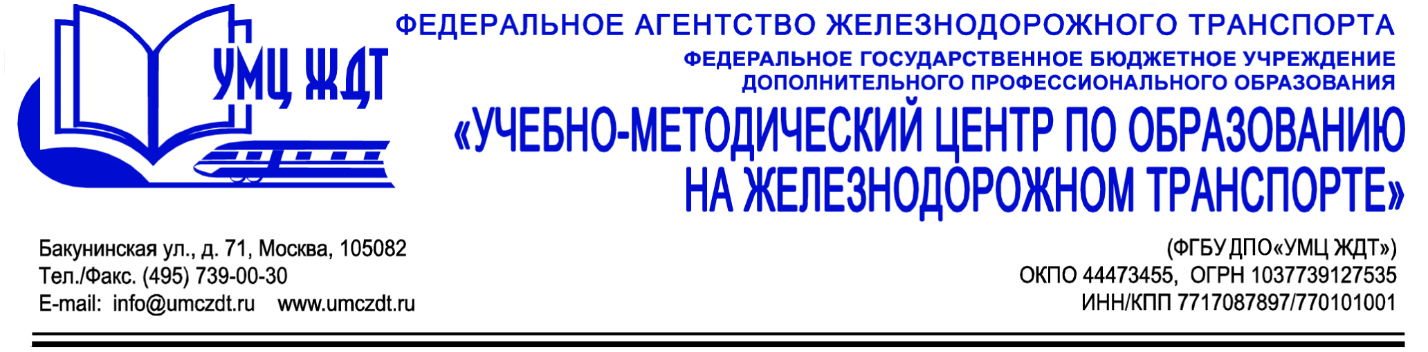 Аннотация Дополнительная профессиональная программа (повышение квалификации) Информационная и медийная грамотность педагога в условиях реализации ФГОС СПОАдресация программы: педагогические работники системы среднего профессионального и высшего образования, реализующие соответствующие образовательные программыКоличество часов: 72 часовФорма обучения: очнаяМодуль 1. Информационно-коммуникационные технологии и их роль в образовательном процессе. Информационные и компьютерные технологии (ИКТ) как основа новых моделей обучения.Использование ИКТ для оценки знаний учащихся.Применение ИКТ во внеучебной работе и профессиональной деятельности куратора (классного руководителя).Применение интерактивной доски SMART Board в образовательном процессе.Интернет-урок как технология развития критического мышления, метод проектов, телекоммуникационный проект.Модуль 2. Информационно-образовательные ресурсы.Интернет, федеральные ресурсы и социальные сервисы в образовательном процессе.Национальный проект «Образование», внедрение Стандартного Базового Пакет Программного Обеспечения (СБППО) и пакета прикладных программ свободного программного обеспечения в образовательные учреждения Российской Федерации.Педагогические технологии дистанционного обучения.Модуль 3. Интеграция информационно-коммуникационных и современных педагогических технологий.Разработка учебно-методического обеспечения занятий с использованием средств гипермедиа.Использование информационного ресурса образовательной организации в преподавании дисциплин (предметов).Итоговая аттестация – зачет.По окончании курсов выдается удостоверение о повышении квалификации установленного образца.